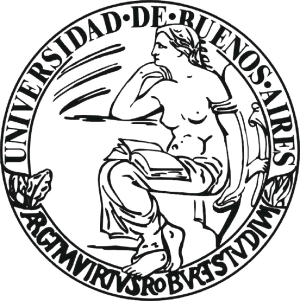 UNIVERSIDAD DE BUENOS AIRESFACULTAD DE FILOSOFÍA Y LETRASDEPARTAMENTO: LENGUAS Y LITERATURAS CLÁSICASMATERIA: LITERATURA GRIEGA ANTIGUAMODALIDAD DE PROMOCIÓN: EFPROFESOR/A: TORRES, DANIEL ALEJANDROCUATRIMESTRE: BIMESTRE DE VERANOAÑO: 2020CÓDIGO Nº: UNIVERSIDAD DE BUENOS AIRESFACULTAD DE FILOSOFÍA Y LETRASDEPARTAMENTO DE LENGUAS Y LITERATURAS CLÁSICASMATERIA: LITERATURA GRIEGA ANTIGUAMODALIDAD DE PROMOCIÓN: EF CUATRIMESTRE Y AÑO: BIMESTRE DE VERANO 2020CODIGO Nº: PROFESOR/A: DR. TORRES, DANIEL ALEJANDROEQUIPO DOCENTE:AYUDANTE DE PRIMERA REGULAR: DR. ABRITTA, ALEJANDROAYUDANTE DE PRIMERA INTERINO: LIC. PRADA, GASTÓN ALEJANDROAYUDANTE DE PRIMERA INTERINO: LIC. STRIPEIKIS, CATERINA ANUSHTÍTULO / TEMA DEL PROGRAMA.LITERATURA GRIEGA ANTIGUA Fundamentación y descripción:Literatura Griega Antigua busca proporcionar a los estudiantes de Letras que no siguen la orientación en Lenguas y Literaturas Clásicas un panorama de la literatura griega desde el período arcaico hasta el período helenístico. Complementa los cursos de Lengua y Cultura Griega concentrando la atención sobre el análisis literario de los textos en traducción, abarcando los distintos géneros literarios: épica, yambografía, elegía, monodia, lírica coral, tragedia, comedia y las reelaboraciones de la época helenística. El enfoque genérico, en su desarrollo histórico, aporta una perspectiva general que beneficiará tanto a estudiantes que se inician en el estudio de la literatura griega como a quienes ya han tenido contacto con ella.Objetivos:Generales:Proporcionar a los estudiantes de Letras un panorama de la literatura griega desde el período arcaico hasta el período helenístico.Articular el desarrollo diacrónico de la literatura griega según los géneros performativos, atendiendo a los diferentes contextos de performance.Introducir a los estudiantes en las tendencias críticas actuales de la bibliografía especializada sobre obras, autores y períodos de la literatura griega antigua.Específicos:Incorporar el léxico que presenta un elevado índice de frecuencia en los textos.Interpretar textos griegos en traducción atendiendo a los códigos culturales de la Grecia antigua. Problematizar el concepto de “géneros literarios”, atendiendo al carácter performativo de los textos poéticos griegos.Atender a las representaciones de la sexualidad y del género en la literatura griega.Contenidos: Unidad 1. IntroducciónContextos histórico-culturales de la literatura griega desde la época micénica hasta la Antigüedad tardía. Periodización de la literatura griega. Alfabeto griego para uso instrumental y reconocimiento de palabras clave. Introducción a los géneros de la literatura griega. Breve síntesis de la transmisión de la literatura griega. El rol del poeta y la poesía en la cultura griega.Unidad 2. Épica: épica heroica, teogónica y didácticaUnidad 2.1. Épica heroicaLos poemas homéricos: Ilíada y Odisea. Homero y la cuestión homérica: problemas de oralidad. Ética heroica: areté, timé, kléos, géras, aidós. Estructura narrativa de la Odisea. El tema del nóstos. El tema de la anagnórisis. Análisis de pasajes específicos.Lectura obligatoria: Odisea completa.Unidad 2.2. Épica teogónica y didácticaHesíodo. La poesía teogónica: Teogonía. Relación con la épica heroica. Las musas y el comienzo de la cosmogonía. El episodio de Prometeo. Titanomaquia. La poesía didáctica como género. Trabajos y Días. Estructura del poema. El mito de las edades. Lectura obligatoria: Teogonía. Trabajos y Días, primera parte.Unidad 3. LíricaEl concepto de lírica y sus problematizaciones en la crítica contemporánea. Clasificaciones de la lírica griega. Lírica “monódica” vs. “coral”. Canon alejandrino de los poetas líricos griegos. El problema de la literatura fragmentaria: transmisión indirecta y hallazgo de papiros. La cuestión de la poesía (pseudo-)biográfica. Problematización de la distinción entre poemas seculares y poemas religiosos.Unidad 3.1. Lírica “monódica”Los poetas eólicos: Safo y Alceo. Contexto histórico. El problema de la figura de Safo: diferentes interpretaciones a lo largo de la historia. Géneros en la poesía de Safo: himnos, plegarias, himeneos, poesía erótica, poemas (pseudo-)biográficos. Análisis de textos seleccionados. Lectura obligatoria: Safo 1, 31 y Poema de los hermanosUnidad 3.2. Yambo y dístico elegíacoLos conceptos de “yambo” y de “elegía”. Yambógrafos: Arquíloco, Hiponacte. Sátira e invectiva. Elegíacos: Tirteo, Calino, Mimnermo, Solón, Teognis. El problema de la elegía como género. La poesía como praxis política. Lectura de textos seleccionados.Lectura obligatoria: Solón 4 y 13; Arquíloco 196.Unidad 3.3. Lírica “coral”Los líricos corales: Simónides, Píndaro y Baquílides. La pregunta por la performance: diferentes posturas. Contextos cultuales. Poesía por encargo y profesionalización del poeta. Las especies de la lírica coral. Los fragmentos de Simónides. El concepto de epinicio. Píndaro y Baquílides. Análisis y comentario de poemas seleccionados.Lectura obligatoria: Simónides, poema de Dánae; Píndaro Olímpicas 1 y 14; Baquílides, Oda 17.Unidad 4. Drama áticoLos orígenes del teatro griego. Teatro, democracia y la pólis ateniense. Contexto ritual del teatro: las Grandes Dionisias. El público del teatro griego. Elementos estructurales de las obras.Unidad 4.1. TragediaEvolución de la tragedia como género. Conceptos básicos de la tragedia: mímesis, hamartía, hýbris, anagnórisis, kátharsis. Aristóteles y la tragedia. Partes de la tragedia: prólogo, párodos, episodios, estásimos y éxodo. La ironía trágica. Los tres trágicos conservados: Esquilo, Sófocles y Eurípides. Estudio de obras seleccionadas.Lectura obligatoria: Aristóteles, Poética, caps. 1-14; Esquilo, Agamenón; Sófocles, Edipo Rey y Antígona; Eurípides, Hipólito.Unidad 4.2. ComediaEl origen de la comedia. Evolución de la comedia: Comedia Antigua, Comedia Media, Comedia Nueva. El lenguaje de la comedia y el problema de la traducción: aiskhrología. Comedia, política y crítica cultural. Aristófanes. El rol de la mujer en la comedia: inversiones y transgresiones en Lisístrata. Estudio de obras seleccionadas.Lectura obligatoria: Aristófanes, Aves y Lisístrata.Unidad 5. Poesía helenísticaEl contexto histórico y cultural de la poesía helenística. La Alejandría Ptolemaica y la Biblioteca. Problematización del concepto de poeta erudito: literaturización e intertextualidad, continuidad de la performance, receptores y productores de la poesía. Reelaboraciones de la tradición poética arcaica y clásica. Géneros literarios en la poesía helenística.Unidad 5.1. CalímacoPoeta y filólogo: la figura de Calímaco. Poesía conservada: Aitia, Himnos, epigramas, yambos. Carácter fragmentario de algunas obras. La colección de Himnos de Calímaco: el problema de la mímesis. Erudición geográfica y religiosa. El epigrama literario helenístico. Poesía programática y metaliteratura. Lectura obligatoria: Calímaco, Himno a Apolo y epigramas 28, 31 y 46.Unidad 5.2. Apolonio de RodasLa épica helenística. Apolonio y las Argonáuticas. Estructura del poema. El mito de los argonautas: antecedentes y fuentes. Recepción y reelaboración de la poesía homérica. Erudición mitológica y geográfica. La cuestión de la polémica con Calímaco.Lectura obligatoria: Argonáuticas, libros 1 y 2.Unidad 5.3. TeócritoLos Idilios de Teócrito: pluralidad de géneros. La poesía bucólica: concepto y problematizaciones. El Idilio 7 como poema programático. El Idilio 11 y la cuestión de la parodia. Lectura obligatoria: Idilio 7 y 11.Bibliografía:Unidad 1. IntroducciónVer Bibliografía general.Unidad 2. Épica: épica heroica, teogónica y didácticaTraducciones:Calvo, J. L. (1988), Homero. Odisea, Madrid: Cátedra.Corbera Lloveras, (1990), Poemas hesiódicos. Madrid: Akal.Dihle, A. y Tapia Zúñiga, P. C. (2013), Homero. Odisea, México: UNAM.García Gual, C. (2004), Homero. Odisea, Madrid: Alianza.Martínez Sánchez, A. y Martínez Sánchez, M. A. (1986), Hesíodo. Teogonía, Trabajos y días, Escudo, fragmentos, Certamen.  Madrid: Alianza Editorial.Pérez Jiménez, A. y Martínez Díez, A. (1978), Hesíodo. Obras y fragmentos. Madrid: Gredos.Bibliografía obligatoria:Abritta, A. et al. (2019), “Introducción”, Ilíada: Canto 1. Traducción anotada, Buenos Aires: ilíada.com.ar.Adrados, F. R. (1986), “Las fuentes de Hesíodo y la composición de sus poemas”, Emerita 54, 1-43.Bibliografía complementaria:Abritta, A. (en prensa), “Estructuras retrogresivas en la Odisea”, en Abrach, L. y Abritta, A. (eds.), Perspectivas sobre correlaciones estructurales en la poesía griega, Neuquén: Educo.Adrados, F. R. (1988), “Hesíodo”, en López, J. (ed.), Historia de la literatura griega, Madrid, 66-86.Arrighetti, G. (1975), “Esiodo fra epica e lyrica”, en Arrighetti, G. (ed.), Esiodo: Letture Critiche, Milan: Mursia, 5–34.Bernabé, A. (2004), “Ventajas e inconvenientes de la anarquía. El mito hitita del dios Kal y sus paralelos en Hesíodo”, Isimu 7, 63-76.Cavallero, P. (2014), Leer a Homero: Ilíada, Odisea y la mitología griega, Buenos Aires: Quadrata.Colombani, M. C. (2005), Hesíodo. Una construcción crítica, Buenos Aires, Santiago Arcos.Colombani, M. C. (2013), “Conflictos y poderes familiares en Teogonía. Una excavación del dispositivo vincular hesiódico”, en Rodríguez Cidre, E.; Buis, E. J. y Atienza, A. M. (comps.), El oikos violentado, Buenos Aires: Editorial de la Facultad de Filosofía y Letras de la Universidad de Buenos Aires, 17-46. Disponible en http://publicaciones.filo.uba.ar/el-oikos-violentado.Crespo Güemes, E. (1991), “Introducción”, en Homero. Ilíada, Madrid: Gredos.Fernández Delgado, J. A. (1986), Los oráculos y Hesíodo. Poesía oral mántica y gnómica griegas, Cáceres: Universidad de Extremadura.Fernández-Galiano, M. (1993), “Introducción”, en Fernández-Galiano, M. y Pabón, J. M., Homero. Odisea, Madrid: Gredos.Foley, J. M. (ed.) (2005) A Companion to Ancient Epic, London: Blackwell.Fowler, R. (ed.), (2004), The Cambridge Companion to Homer, Cambridge: University Press.García Gual, C. (1979), Prometeo: mito y tragedia, Madrid: Hiperión.González García, G. J. (1991), A Través de Homero. La cultura oral de la Grecia antigua, Santiago de Compostela: Universidad de Santiago de Compostela.Kirk, G. S. (1962), Los poemas de Homero, Barcelona: Paidós.Latacz, J. (2003), Troya y Homero, Barcelona: Destino.López Eire, A. (2006), “Introducción”, en López Eire, A. y Segalà i Estalella, L. (2006), Homero. Odisea, Madrid: Espasa-Calpe.Montanari, F., Rengakos, A. y Tsagalis, C. (eds.), Homeric Contexts. Neoanalysis and the Interpretation of Oral Poetry, Berlin: De Gruyter.Morris, I. y Powell, B. (eds.), (1997), A New Companion to Homer, Leiden: Brill.Pérez, F. J. (2012), “Introducción”, en Homero. Ilíada, Madrid: Abada.Prada, G. A. (en prensa), “El arte político del tejer en los poemas homéricos”, en Abrach, L. y Abritta, A. (eds.), Perspectivas sobre correlaciones estructurales en la poesía griega, Neuquén: Educo.Tsagalis, C. y Markantonatos, A. (eds), (2017), The Winnowing Oar – New Perspectives in Homeric Studies, Berlin: De Gruyter.Zecchin de Fasano, G. C. (2000), “Temor y compasión en los poemas homéricos”, Synthesis 9, 109-128. Zecchin de Fasano, G. C. (2006), “Espacio privado, espacio social y distancia en Odisea”, Synthesis 13, 113-122.Zecchin de Fasano, G. C. (2008), “Deixis social: Los valores absolutos y relativos de la deixis en la relación Odiseo/pretendientes”, Synthesis 15, 133-145.Unidad 3. LíricaTraduccionesAbritta, A. (2019), Traducción del poema en “Especulaciones rítmicas sobre un epodo de Arquíloco”, Ágora 21, 43-58.García Gual, C. (1980), Antología de la poesía lírica griega. Siglos VII-IV A.C., Madrid: Alianza.Ortega, A. (1984), Píndaro. Odas y Fragmentos. Madrid: Gredos.Ortega, A. (1988), Baquílides. Odas y Fragmentos. Madrid: Gredos.Rodríguez Adrados, F. (1980), Lírica griega arcaica (poemas corales y monódicos, 700-300 a. C.), Madrid: Gredos.Suárez de la Torre, E. (2002), Yambógrafos griegos, Madrid: Gredos.Suárez de la Torre, E. (2012), Elegíacos griegos, Madrid: Gredos.Bibliografía obligatoriaSuárez de la Torre, E. (2004/2005), “Diversidad de lo popular en la poesía griega arcaica (de Arquíloco a Simónides),”, Classica 17/18, 73-99.Bibliografía complementariaAlcalde, R. (1996), “Lírica arcaica, elegía y parénesis”, en Estudios críticos de poética y política, Buenos Aires, Conjetural, 39-63.Blok, J. y Lardinois A., (eds.), (2006), Solon of Athens. New historical and philological approaches, Leiden: Brill.Budelmann, F. (ed.), (2009), The Cambridge Companion to Greek Lyric, Cambridge: Cambridge University Press.Burnett, A. (1983), Three Archaic Poets. Archilochus, Alcaeus, Sappho, Oxford: Clarendon Press.Gerber, D. E. (ed.), (1997), A Companion to the Greek Lyric Poets, Leiden: Brill.Greene, E. (ed.), (1996), Reading Sappho. Contemporary Approaches, Berkeley-LA-London: University of California Press.Greene, E. (ed.), (1999), Re-Reading Sappho. Reception and Transmission, Berkeley-LA-London: University of California Press.Guillén, L. F. (1995), “¿Lírica o monodia? La lírica griega y el género lírico”, Fortunatae 7, 91-118.Míguez Barciela, A. (2016), “Píndaro y la ‘verdad’ del poema”, Synthesis 23. Disponible en: http://www.memoria.fahce.unlp.edu.ar/art_revistas/pr.7596/pr.7596.pdfMiralles, C. (1986), “El yambo”, Estudios Clásicos 28, 11-25.Miralles, C. y Pòrtulas, J. (1983), Archilochus and the Iambic Poetry, Rome: Edizioni dell’ Ateneo.Pouillioux, J. et al. (1963), Entretiens sur L’Antiquite Classique. X: Archiloque, Vandoeuvres-Genève: Fondation Hardt.Rayor, D. (1991), Sappho's Lyre: Archaic Lyric and Women Poets of Ancient Greece, Berkeley: University of California Press.Rodríguez Adrados, F. (1976), Orígenes de la lírica griega, Madrid: Revista de occidente.Rotstein, A. (2010), The Idea of Iambos, Oxford: Oxford University Press.Rueda González, C. (2003), “Imágenes del quehacer poético en los poemas de Píndaro y Baquílides”, Cuadernos de Filología Clásica: Estudios griegos e indoeuropeos 13, 115-163.Villarrubia, A. (1990), “Minos y Teseo. Análisis de la Oda XVII de Baquílides”, Habis 21, 15-32.Slings, S. R. (1987), “Archilochus’ First Cologne Epode”, en Bremer, J. M. et al., Some Recently Found Greek Poems, Leiden: Brill, 24-61.Swift, L. (2015), “Negotiating Seduction: Archilochus’ Cologne Epode and the Transformation of Epic”, Philologus 159, 2-28.Torres, D. A. (2007), La escatología en la lírica de Píndaro y sus fuentes, Buenos Aires: Facultad de Filosofía y Letras de la Universidad de Buenos Aires.Torres, D. A. (2019), “Cambios en los paradigmas críticos sobre la lírica arcaica: personalidad coral y personalidad comástica en la lírica de Safo y Alceo”. Actas del Octavo Coloquio Internacional: “Cartografías del yo en el mundo antiguo. Estrategias de su textualización”. CEH-UNLP. La Plata, 26 al 28 de junio de 2018Winkler, J. (1994), [Routledge, 1990], “La doble conciencia en la lírica de Safo”, en Las coacciones de deseo. Antropología del sexo y el género en la Antigua Grecia, trad. de H. Pons, Buenos Aires: Manantial, 185-211.Unidad 4. Drama áticoTraduccionesBalzaretti, L. (2008), Aristófanes. Aves, Buenos Aires: Losada.Benavente, M. (1971), Sófocles, Tragedias, Madrid: Hernando.de Miguel Jover, J. L. (1998), La Orestea, Madrid: Akal.De Santis, G. (trad.), (2014), Esquilo, Orestía, Buenos Aires: Losada.Fernández Galiano, M. (1993), Esquilo, Tragedias completas, Barcelona: Planeta.Fernández, C.N. (2008), Aristófanes. Lisístrata, Buenos Aires: Losada.Ingberg, P. (1999), Sófocles, Edipo rey, Buenos Aires: Losada.Medina González, A. y López Férez, J. A. (1998), Eurípides. Tragedias. Medea. Hipólito. Andrómaca, Madrid: Planeta DeAgostini.Miralles, C. (1987), Eurípides. Hipólito, Barcelona: Bosch.Nápoli, J. (2007), Tragedias I. Alcestis. Medea. Hipólito. Andrómaca, Buenos Aires: Colihue.Perea Morales, B. y Fernández Galiano, M. (1986), Esquilo, Tragedias, Madrid: Gredos.Vara Donado, J. (1996), Sófocles, Tragedias completas, Madrid: Cátedra.Vílchez Díaz, M. y Rodríguez Adrados, F. (2006), Esquilo, Tragedias, III. Agamenón. Madrid: Consejo Superior de Investigaciones Científicas.Bibliografía obligatoriaIriarte, A. (1996), Democracia y tragedia, Madrid: Akal.Fernandez, C.N. (2008), “Introducción”, en Aristófanes. Lisístrata, Buenos Aires: Losada.Bibliografía complementariaBrioso Sánchez, M. (2005), “Las mujeres, ¿espectadoras del teatro clásico griego?”, Habis 36, 77-98.Brioso Sánchez, M. (2003), “El público del teatro griego antiguo”, Teatro: revista de estudios teatrales 19, 9-55. Calame, C. (2017), La tragédie chorale. Poésie grecque et rituel musical, Paris: Les Belles Lettres.Crespo, M. I. (1995), “Dómon ágalma: la desubjetivación de la heroína trágica en el discurso dramático del Agamenón”, Anales de Filología Clásica, vol. XV: 94-106.De Romilly, J. (2011 [1970]), “El género trágico” en La tragedia griega, Madrid: Gredos, 15-52.Easterling, P. y Knox, B. M. W. (eds.) (1990), Historia de la literatura clásica, I. Literatura Griega (traducción del original, The Cambridge History of Classical Literature, I: Greek Literature, Cambridge, 1985), Madrid: Gredos, capítulos X y XII.Easterling, P. E. (ed.) (1997), The Cambridge Companion to Greek Tragedy. Cambridge.Fernández, C. (2000), “El público de Aristófanes: spectator in fabula”, Circe 5, 117-136. Gil, L. (1993), “La comicidad en Aristófanes”, Cuadernos de Filología Clásica 3, 23-29.Gil, L. (1997), “Uso y función de los teónimos en la comedia aristofánica”, en López Eire, A (ed.), Sociedad, Política y Literatura: Comedia griega antigua. Actas del I Congreso Internacional, Salamanca: Logo, 21-29.Goux, J.-J. (1995), Edipo filósofo, Buenos Aires: Biblos.Gregory, J. (2005), A Companion to Greek Tragedy, London: Blackwell.Guzmán Guerra, A. (2005), Introducción al teatro griego, Madrid: Alianza.Heller, P. L. (1967), Aristófanes: Crítico del progreso, Montevideo: UDELAR.Konstan, D. (2000), “Las Emociones Trágicas”, en González de Tobia, A. M. (ed.), Una nueva visión de la cultura griega antigua en el fin del milenio, La Plata: Universidad Nacional de La Plata, 125-143.Labiano Ilundain, J.M., (1997), “Interjecciones y lengua conversacional en las comedias de Aristófanes”, López Eire, A.  (ed.), Sociedad, Política y Literatura: Comedia griega antigua. Actas del I Congreso Internacional, Salamanca: Logo, 31-44. Lasso De La Vega, J. (1972), “Realidad, Idealidad y política en las comedias de Aristófanes”, en Cuadernos de Filología Clásica 4, 9-89. Lesky, A. (1976), “La comedia política”, Historia de la Literatura Griega, Madrid: Gredos, 446- 481. López Eire, A. (1996), La lengua coloquial de la comedia aristofánica, Murcia.Martignone, H. (2009), “¿Persuadir a los dioses? Palabra divina y plegaria en el Hipólito de Eurípides”, en Schniebs, A. (ed.), Libros de Filo. Debates en Clásicas 2, Buenos Aires: Editorial de la Facultad de Filosofía y Letras de la Universidad de Buenos Aires.Martignone, H. (2011a), “¿Bastardo sin gloria? Herencia y legitimidad en Hipólito de Eurípides”, en Rodríguez Cidre, E. y Buis, E. J. (eds.), La pólis sexuada: normas, disturbios y transgresiones del género en la Grecia Antigua, Buenos Aires: Editorial de la Facultad de Filosofía y Letras de la Universidad de Buenos Aires, 175-199.Mcdonald, M. y Walton, J.M. (eds.), The Cambridge Companion to Greek and Roman Theatre. Cambridge: Cambridge University Press.Morenilla Talens, C. (1985), “Procedimientos fónicos de estilo en Aristófanes”, Estudios clásicos 27, 39-59.Nápoli, J. (2001), “La locura amorosa en Hipólito de Eurípides: análisis filológico de la moîra femenina”, Synthesis 8, 87-104.Nussbaum, M., (1995), La fragilidad del bien: fortuna y ética en la tragedia y la filosofía griega, Madrid: A. Machado.Reinhardt, K. (1991), Sófocles, Barcelona, Editorial Destino.Rocco, C. (2000), “Democracia y disciplina en la Orestíada de Esquilo”, en Tragedia e ilustración. El pensamiento político ateniense y los dilemas de la modernidad, Barcelona: Andrés Bello, 177-216.Rocco, C. (2000), “El Edipo rey de Sófocles: la tragedia de la ilustración”, en Tragedia e ilustración. El pensamiento político ateniense y los dilemas de la modernidad, Barcelona: Andrés Bello, 57-94.Rodríguez Adrados, F. (1972), Fiesta, comedia y tragedia (Sobre los orígenes griegos del teatro), Barcelona: Planeta.Saravia De Grossi, M. I. (1997), “La con-ficción de la realidad: el discurso del mensajero en Antígona de Sófocles”, Synthesis 4, 85-97.Saravia De Grossi, M. I. (2007), Sófocles. Una interpretación de sus tragedias, La Plata: EDULP.Scabuzzo, S. (1994), Tratamiento del mito en tres tragedias de Sófocles, Bahía Blanca: Utopía.Segal, C. (1995) “El espectador y el oyente”, en Vernant, J. P. (ed.), El hombre griego, Madrid: Alianza, 211-246.Snell, B. (1965), “Mito y realidad en la tragedia griega”, en Las fuentes del pensamiento europeo, Madrid: Razón y Fe, 145-169.Toro, F. (1987), Semiótica del teatro: del texto a la puesta en escena, Buenos Aires: Galerna.Vernant, J.-P. y Vidal-Naquet, P. (1987), Mito y tragedia en la Grecia antigua, Madrid, Taurus.Unidad 5. Poesía helenísticaTraduccionesBrioso Sánchez, M. (1986), Apolonio de Rodas. Las Argonáuticas, Madrid: Cátedra.Brioso Sánchez, M. (1986), Bucólicos griegos, Madrid: Akal.Castillo, H. (2005), Calímaco. Epigramas, Buenos Aires: Losada.de Cuenca y Prado, L. A. y Brioso Sánchez, M. (1980), Calímaco, Himnos, epigramas y fragmentos, Madrid, Gredos.García Teijeiro, M. y Molinos Tejada, M. T. (1986), Bucólicos griegos, Madrid: Gredos.Honorato Errázuriz (2019), Calímaco. Himnos, Madrid: Cátedra.Bibliografía obligatoriaPayne, M. (2010), “The Bucolic Fiction of Theocritus”, en Clauss, J. y Cuypers, M. (eds.), A Companion to Hellenistic Literature, Malden: Wiley-Blackwell, 224-237.Fantuzzi, M. (2011), “Speaking with Authority: Polyphony in Callimachus” en Acosta-Hughes, B.; Lehnus, L. y Stephens, S. (eds.), Brill’s Companion to Callimachus, Leiden: Brill, 429-453. [Traducción al español a cargo de la cátedra]Fantuzzi, M. y Hunter, R. (2007), “The Argonautica of Apollonius and epic tradition”, en Tradition and Innovation in Hellenistic Poetry, Cambridge: Cambridge University Press, 89-132. [Traducción al español a cargo de la cátedra]Bibliografía complementariaAcosta-Hughes, B.; Lehnus, L. y Stephens, S. (eds.) (2011), Brill’s Companion to Callimachus, Leiden, Boston.Bing, P. (2009), The Scroll and the Marble - Studies in Reading and Reception in Hellenistic Poetry, Michigan: University of Michigan Press.Bing, P. y Bruss, J. (eds.) (2007), Brill’s companion to Hellenistic Epigram, Leiden: Brill.Brioso Sánchez, M. (1991), “Apolonio de Rodas II 467: ¿unos inoportunos remeros?”, Minerva 5, 99-104.Bundy, E.L. (1972), “The Quarrel between Kallimachos and Apollonios, Part I: The Epilogue of Kallimachos’ Hymn to Apollo”, California Studies in Classical Antiquity 5, 39-94.Cameron, A. (1995), Callimachus and his Critics, Princeton: Princeton University Press.Cantarella, R. (1972), La literatura de la época helenística e imperial, trad. E. Paglialunga, Buenos Aires: Losada.Clauss, J. y Cuypers, M. (eds.) (2010), A Companion to Hellenistic Literature, Malden: Wiley-Blackwell.Coderch, J. (1994), “Diferencias y similitudes entre las comparaciones utilizadas por Apolonio de Rodas y por Homero”, Faventia 16, 23-32.Crespo, M. I. y Saconi, P. (1996), “Status y funcionalidad del agón bucólico en el Idilio VII de Teócrito”, Nova Tellus 14, 119-128.Danek, G. (2009), “Apollonius Rhodius as an (anti-),Homeric Narrator: Time and Space in the Argonautica”, en Grethlein, J. y Rengakos, A. (eds.), Narratology and Interpretation. The Content of Narrative Form in Ancient Narrative, Berlin: de Gruyter, 275-91.Deli, D. (1995) “Los tiempos del relato en las Argonáuticas de Apolonio de Rodas”, Anales de Filología Clásica 13, 91-103.Effe, B. (2008), “The Similes of Apollonius Rhodius. Intertextuality and Epic Innovation”, en Papanghelis, T. y Rengakos, A. (eds.), Brill's Companion to Apollonius Rhodius, Leiden: Brill, 199-220.Fantuzzi, M. y Hunter, R. (2004), Tradition and Innovation in Hellenistic Poetry, Cambridge: Cambridge University Press.Gallego Real, A. L. (2006), “El Idilio XI de Teócrito y Odisea IX. Efectos intertextuales”, Estudios Clásicos 48, 29-46.García Gual, C. (2008), “Los viajes de Ulises y de Jasón”, Bitarte 15, 27-42.Gutzwiller, K. (2007), A Guide to Hellenistic Literature, London: Blackwell.Hunt, J. M. (2009), Fiction and Mimesis in the Idylls of Theocritus, PhD. Diss., Brown University, Rhode Island, https://repository.library.brown.edu/studio/item/bdr%3A89.Hunter, R. (1996), Theocritus and the Archaeology of Greek Poetry, Cambridge: Cambridge University Press.Hutchinson, G. O. (1988), Hellenistic Poetry, Oxford: Oxford University Press.Livrea, E. (1972), “Una tecnica allusiva apolloniana alla luce dell'esegesi omerica alessandrina”, Studi italiani di filologia classica 44, 231-243.Manakidou, F. (1998), “Χόλος, μῆνις, νεῖκος in den Argonautika des Apollonios Rhodios. Reminiszenzen und Umkehrungen der homerischen Epen im hellenistischen Epos”, Philologus 142, 241-260.Masaracchia, E. (1999), “Ἀπολλώνιον ἐξ Ὁμήρου σαφηνίζειν. Note ad Apollonio Rodio”, QUCC 61/1, 45-70.Nisetich, F. J. (2001), The Poems of Callimachus, Oxford: Oxford University Press.Payne, M. (2007), Theocritus and the Invention of Fiction, Cambridge: Cambridge University Press, 67-82.Payne, M. (2010), “The Bucolic Fiction of Theocritus”, en Clauss, J. y Cuypers, M. (eds.), A Companion to Hellenistic Literature, Malden: Wiley-Blackwell, 224-237.Stephens, S. (2003), Seeing Double. Intercultural Poetics in Ptolemaic Alexandria, Berkeley: California University Press.Torres, D. (2003), “El Himno a Apolo de Calímaco: Composición ocasional y aspectos del culto”, Lexis 21, 261-277.Torres, D.A. (ed.) (2017), La himnodia griega antigua. Culto, performance y desarrollo de las convenciones del género, Buenos Aires: Facultad de Filosofía y Letras de la Universidad de Buenos Aires.Vamvouri Ruffy, Maria (2004), La fabrique du divin. Les Hymnes de Callimaque à la lumière des Hymnes homériques et des Hymnes épigraphiques, Liège: Centre International d’Étude de la religion grecque antique.Williams, F. (ed.), (1978), Callimachus. Hymn to Apollo. A commentary, Oxford: Clarendon Press.Bibliografía general:Boardman, J.; Griffin, J. y Murray, O. (eds.) (2001) The Oxford History of the Classical World, Oxford: Oxford University Press.Bremmer, J. N. (2006), Greek Religion, Oxford: Oxford University Press.Bremmer, J. N. y Erskine, A. (eds.) (2010), The Gods of Ancient Greece. Identities and Transformations, Edinburgh: Edinburgh University Press.Burkert, W. (1985), Greek Religion. Cambridge: Harvard University Press.Burkert, W. (2002), De Homero a los Magos. La tradición oriental en la cultura griega, Barcelona: El Acantilado.Burkert, W. (2011), Griechische Religion der archaischen und klassischen Epoche, Stuttgart: W. Kohlhammer.Castoriadis, C. (2006), Lo que hace a Grecia. 1. De Homero a Heráclito, Trad. S. Garzonio. Buenos Aires: Fondo de Cultura Económica.De Jong, I. J. F. (2014), Narratology and Classics: A Practical Guide, Oxford: Oxford University Press.de Jong, I.; Nünlist, R., y Bowie, A. (eds.) (2004), Narrators, Narratees, and Narratives in Ancient Greek Literature, Leiden: Brill.Detienne, M. (1985), Los maestros de la verdad en la Grecia Arcaica, Madrid: Taurus.Dodds, E. R. (1981), Los griegos y lo irracional, Madrid: Alianza Universidad.Duchemin, J. (1995), Mythes grecs et sources orientales, Paris: Les Belles Lettres.Erskine, A. (ed.) (2005), A Companion to the Hellenistic World, London: Blackwell.García Gual, C. (1992), Introducción a la mitología griega, Madrid: Alianza.Graf, F. (1990), Griechische Mythologie, Munich: Artemis.Grimal, P. (1981), Diccionario de la mitología griega y romana, Barcelona: Paidós.Hornblower, S. y Spawforth, A. (eds.), Eidinow, E. (ass. ed.) (2014), The Oxford Companion to Classical Civilization, Oxford: Oxford University Press.Hose, M. y Schenker, D. (eds.) (2016), A Companion to Greek Literature, London: Blackwell.Kinzl, K. H. (ed.) (2006), A Companion to the Classical Greek World, London: Blackwell.Kirk, G.S. (1992), La naturaleza de los mitos griegos, Barcelona: Labor.López Férez, J. A. (ed.) (1988), Historia de la Literatura Griega, Madrid: Cátedra.Mackay, E. A. (ed.) (2008), Orality, Literacy, Memory in the Ancient Greek and Roman World, Leiden: Brill.Madrid, M. (1999), La misoginia en Grecia, Madrid: Cátedra.Marco Pérez, A. (2003), La hospitalidad en la poesía griega arcaica. Análisis y valoración del concepto xenos en Homero, Hesíodo y Píndaro, Murcia: Universidad de Mursia.McClure, L. K. (2002), Sexuality and Gender in the Classical World: Readings and Sources, London: Wiley-Blackwell.Morrison, A. D. (2007), The Narrator in Archaic Greek and Hellenistic Poetry, Cambridge: Cambridge University Press.Ogden, D. (ed.) (2007), A Companion to Greek Religion, London: Blackwell.Pomeroy, S. B. et al. (2001), La antigua Grecia. Historia Política, social y cultural, Barcelona: Crítica.Sorkin Rabinowitz, N.; Robson, J. y Masterson, M. (eds.) (2015), Sex in Antiquity: Exploring Gender and Sexuality in the Ancient World, London: Routledge. Ruiz de Elvira, A. (1982), Mitología Clásica, Madrid: Gredos.Snell B. (1965), Las Fuentes Del Pensamiento Europeo, trad. J. Vives, Madrid: Razón y Fe.Vermeule, E. (1996), Grecia en la Edad de Bronce, México: Fondo de Cultura Económica.Nota: La bibliografía específica en lengua extranjera será ampliada en clase.Organización del dictado de la materia: La materia se dividirá en clases teóricas (8 hs. semanales) y clases prácticas (4 hs. semanales). En las clases teóricas se expondrán los contenidos generales expresados en el programa. En las clases prácticas se realizará el análisis y comentario pormenorizado de textos seleccionados.Organización de la evaluación: El régimen con examen final comprende 2 (dos) instancias de evaluación parcial.Se debe cumplir con los siguientes requisitos:i. asistir al 75% de las clases de trabajos prácticos o equivalentes;ii. aprobar 2 (dos) instancias de evaluación parcial (o sus respectivos recuperatorios) con un mínimo de 4 (cuatro) puntos en cada instancia.Quienes no alcancen las condiciones establecidas para el régimen con EXAMEN FINAL deberán reinscribirse u optar por rendir la materia en calidad de libre.Aprobación de un EXAMEN FINAL ORAL con una nota mínima de 4 (cuatro) puntos.El primer llamado de los turnos de julio y diciembre no estará disponible para los estudiantes que regularizan la cursada en el cuatrimestre inmediato anterior a los mismos. Se dispondrá de UN (1) RECUPERATORIO para aquellos/as estudiantes que:- hayan estado ausentes en una o más instancias de examen parcial; - hayan desaprobado una instancia de examen parcial.La desaprobación de más de una instancia de parcial constituye la pérdida de la regularidad y el/la estudiante deberá volver a cursar la materia. Cumplido el recuperatorio, de no obtener una calificación de aprobado (mínimo de 4 puntos), el/la estudiante deberá volver a inscribirse en la asignatura o rendir examen en calidad de libre. La nota del recuperatorio reemplaza a la nota del parcial original desaprobado o no rendido.La corrección de las evaluaciones y trabajos prácticos escritos deberá efectuarse y ser puesta a disposición del/la estudiante en un plazo máximo de 3 (tres) semanas a partir de su realización o entrega. El examen será devuelto al/la estudiante con la corrección y calificación correspondientes, en tinta sin enmiendas ni tachaduras, y firma del/la docente. El/la estudiante deberá conservarlo en su poder hasta que la materia haya sido aprobada y conste en el Certificado Analítico.VIGENCIA DE LA REGULARIDAD: Durante la vigencia de la regularidad de la cursada de una materia, el/la estudiante podrá presentarse a examen final en 3 (tres) mesas examinadoras en 3 (tres) turnos alternativos no necesariamente consecutivos. Si no alcanzara la promoción en ninguna de ellas deberá volver a inscribirse y cursar la asignatura o rendirla en calidad de libre. En la tercera presentación el/la estudiante podrá optar por la prueba escrita u oral.A los fines de la instancia de EXAMEN FINAL, la vigencia de la regularidad de la materia será de 4 (cuatro) años. Cumplido este plazo el/la estudiante deberá volver a inscribirse para cursar o rendir en condición de libre.RÉGIMEN TRANSITORIO DE ASISTENCIA, REGULARIDAD Y MODALIDADES DE EVALUACIÓN DE MATERIAS: Quedan exceptuados/as de las condiciones para la Promoción Directa o con Examen Final los/as estudiantes que se encuentren cursando bajo el Régimen Transitorio de Asistencia, Regularidad y Modalidades de Evaluación de Materias (RTARMEM) aprobado por Res. (CD) Nº 1117/10.FirmaDr. Daniel Alejandro TorresProf. Regular AsociadoCargo